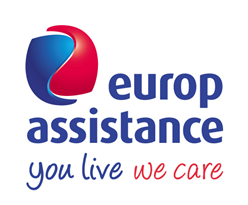 SECOND OPINION VETERINARIALa prestazione prevede che a seguito di una diagnosi rilasciata da un veterinario / centro veterinario, l’Assicurato richieda di avere un secondo parere veterinario.Per una corretta erogazione della prestazione si invita l’Assicurato a compilare il modulo sottostante in tutti i suoi campi, indicando il quesito diagnostico per il quale si chiede di avere un secondo parere e ad allegare tutta la documentazione medica in suo possesso al fine di inquadrare al meglio il quadro clinico dell’animale.E’ necessario allegare una copia dei seguenti documenti:modulo di polizza;libretto sanitario aggiornato;documento di registrazione all’anagrafe animali d’affezione/anagrafe nazionale felina.N. POLIZZA  NOME E COGNOME DEL CONTRAENTE DI POLIZZA: INDIRIZZO E-MAIL AL QUALE INVIARE IL RISCONTRO DEL MEDICO VETERINARIO: RECAPITI TELEFONICI: QUESITO DIAGNOSTICO: ELENCO DEI DOCUMENTI CHE VERRANNO ALLEGATI AL FORM:Inviare il modulo, unitamente alla documentazione medica a supporto, al seguente indirizzo e-mail: TECNICO@EUROPASSISTANCE.IT Europ Assistance, ricevuta  la documentazione necessaria  per procedere con  la valutazione veterinaria,  fornirà un riscontro per iscritto entro 7gg lavorativi. 